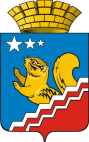 СВЕРДЛОВСКАЯ ОБЛАСТЬВОЛЧАНСКАЯ ГОРОДСКАЯ ДУМАПЯТЫЙ СОЗЫВПятое заседание   РЕШЕНИЕ № 39г. Волчанск							       		                30.05..Об итогах декларационной кампании 2016 годаЗаслушав информацию Пермякова А.Ю., председателя Думы Волчанского городского округа об итогах декларационной кампании 2016 года руководствуясь Федеральным Законом от 6 октября 2003 года № 131-ФЗ «Об общих принципах организации местного самоуправления в Российской Федерации», Федеральным Законом от 25 декабря 2008 года №273-ФЗ «О противодействии коррупции», Федеральным Законом от 20 февраля 2009 года №79-ФЗ «О запрете отдельным категориям лиц открывать и иметь счета (вклады), хранить наличные денежные средства и ценности в иностранных банках, расположенных за пределами территории Российской Федерации, владеть и (или) пользоваться иностранными финансовыми инструментами», Областным Законом от 20 февраля 2009 года №2-ОЗ «О противодействии коррупции в Свердловской области»,ВОЛЧАНСКАЯ ГОРОДСКАЯ ДУМА РЕШИЛА:Принять информацию (прилагается) об итогах декларационной кампании 2016 года  к сведению.Председатель Волчанской				   городской Думы          							                                              А.Ю. ПермяковИнформация об итогах декларационной кампании 2006 годаВ связи с завершением декларационной кампании по предоставлению сведений о доходах, расходах, об имуществе и обязательствах имущественного характера (далее сведения) депутаты Думы Волчанского городского округа предоставили сведения в полном объеме в установленный срок.Заместитель председателя Думы Волчанского городского округа Бурнин Андрей Григорьевич предоставил сведения не в полном объеме в установленный срок  (сведения на  супругу были предоставлены с нарушением срока).